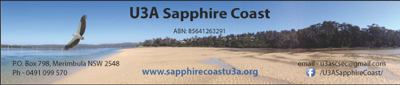 MINUTES (Special) Management Team Meeting, March 11, 2020Date: 11 March 2020				Venue: Tura Marrang LibraryMeeting Commenced: 1:05pm		Chair: Garry ClearPresent:  Kaye Separovic, Garry Clear, Carolyn SmithApologies : nilWelcome:  Garry ClearPurpose of Meeting:To appoint the casual vacancy of Treasurer of U3A Sapphire Coast, in accordance with Clause 25 of the Associations Incorporation Act 2009, in order to form a quorum to enable the Management Team of U3A Sapphire Coast to proceed.Clause 25 of the Associations Incorporation Act 2009, states that, if our Constitution is silent on a matter in relation to requirements of Schedule 1 of the Act, then the provisions of the Model Constitution in this regard apply.As our Constitution does not address the matter currently faced by our Association, i.e. insufficient committee members for a quorum, we can act in accordance with Clause 21 of the Model Constitution, namely:Cl 21 Appointment of association members as committee members to constitute quorum.If at any time the number of committee members is less than the number required to constitute a quorum for a committee meeting, the existing committee members may appoint a sufficient number of members of the association as committee members to enable the quorum to be constituted.A member of the committee so appointed is to hold office, subject to the Constitution, until the annual general meeting next following the date of appointment.Motion: To appoint Chris Bembrick to the position of Treasurer.Moved: Garry Clear				Seconded: Carolyn Smith			CarriedNext meeting: Thursday, March 12 at 1:15pm, Tasman Room, Club Sapphire